W pełni certyfikowana
kontrola bezpieczeństwa dźwigówKlingenberg, Marzec 2020.Dla dźwigów, które nie są narażone na ryzyko przechylenia się oraz dla systemów podnośnikowych, za sprawą modelu ELMS1, WIKA oferuje w pełni certyfikowany system kontroli bezpieczeństwa w celu ochrony przed przeciążeniem. Ten nowy produkt łączy elektronikę bezpieczeństwa , oprogramowanie i  przetworniki siły. ELMS1 to także pierwszy na świecie system podwójnych wciągników zatwierdzony przez niemieckie towarzystwo ubezpieczeń wypadkowych (DGUV).Nowe rozwiązanie eliminuje potrzebę czasochłonnych indywidualnych certyfikacji, co jest konieczne w przypadku porównywalnych systemów. Kontrola bezpieczeństwa ELMS1 certyfikowana jest zgodnie z normą DIN EN ISO 13849 z poziomem wydajności “d”. Dzięki podwójnemu systemowi podnoszenia, można jednocześnie podnosić do czterech pojemników. ELMS1 ostrzega o progach przełączania i wyłącza w przypadku przeciążenia.Nowa kontrola bezpieczeństwa WIKA nadaje się również do instalacji w nowych lub istniejących systemach. ELMS1 posiada różne analogowe i cyfrowe wejścia oraz wyjścia. System dostępny jest również z różnymi protokołami komunikacyjnymi, takimi jak CANopen i PROFIBUS.Liczba znaków: 1137Słowo kluczowe: ELMS1Producent:WIKA Alexander Wiegand SE & Co. KGAlexander-Wiegand-Straße 3063911 Klingenberg/GermanyTel. +49 9372 132-5049Fax +49 9372 132-406vertrieb@wika.comwww.wika.deZdjęcie WIKA: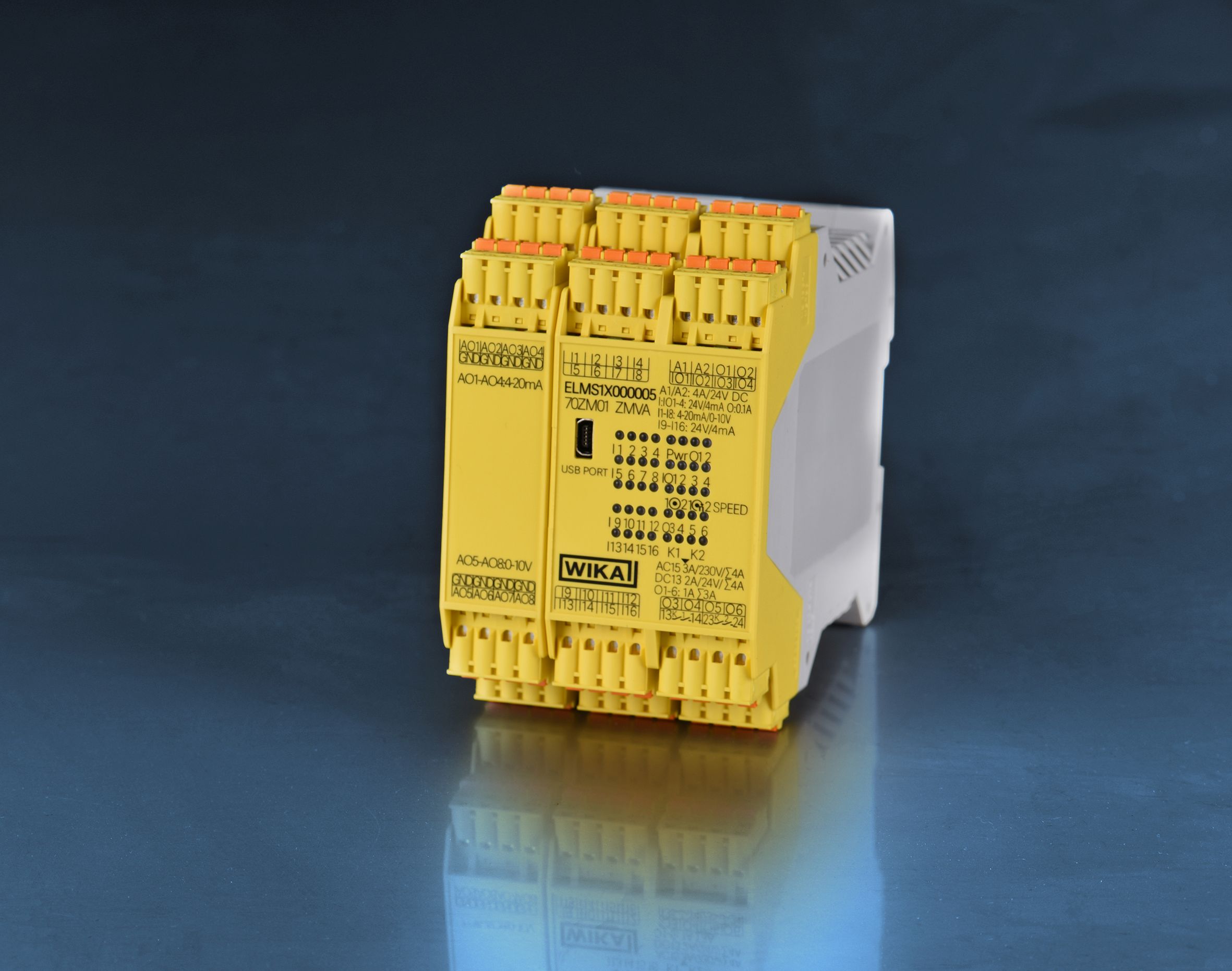 Model ELMS1Edycja przezWIKA Polska spółka z ograniczoną odpowiedzialnością sp. k. ul. Łęgska 29/35 87-800 Włocławek Tel. (+48) 54 23 01 100 Fax (+48) 54 23 01 101 info@wikapolska.pl www.wikapolska.plReklama prasowa WIKA 